Załącznik 1FORMULARZ ZGŁOSZENIOWY DO KONKURSU NA PRZEPIS ZDROWEJ POTRAWY BOŻONARODZENIOWEJ  
„ZDROWO NA ŚWIĄTECZNYM STOLE”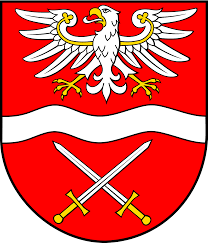 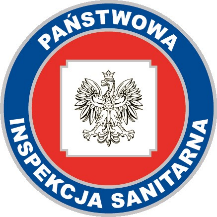 Imię i nazwisko uczestnika:……………………………………………………………………………………………………………………………………………………………………………………………………………………………………Adres:……………………………………………………………………………………………………………………………………………………………………………………………………………………………………Numer telefonu:…………………………………………………………………………………………………………………Adres e-mail:…………………………………………………………………………………………………………………Nazwa potrawy konkursowej:………………………………………………………………………………………………………………………………………………………………………..podpis